          Контроль рекламной деятельности       3 месяца 2019 года     3 месяца 2018 года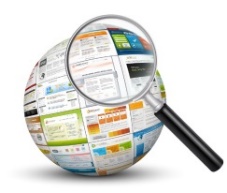 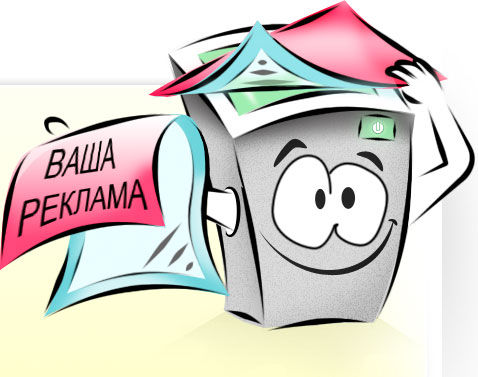 Административные дела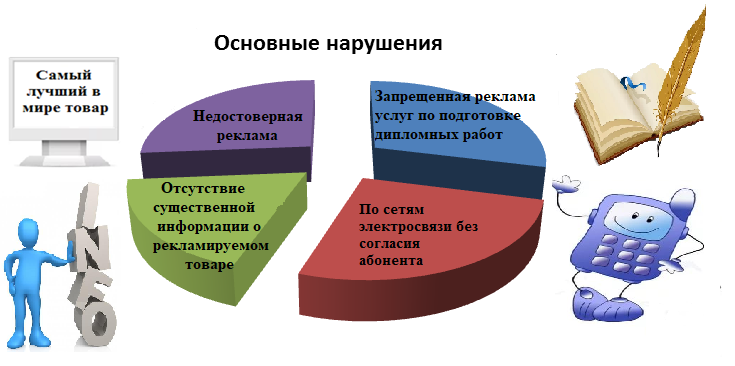 3 месяца 2019 года                                                                                                                            3 месяца 2018 года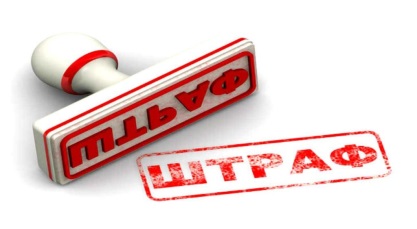 